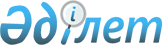 Қазақстан Республикасы Министрлер Кабинетiнiң 1992 жылғы 12 қаңтардағы N 27 қаулысының күші жойылды деп тану туралыҚазақстан Республикасы Үкіметінің 2005 жылғы 19 мамырдағы N 477 Қаулысы



      Қазақстан Республикасының Үкiметі 

ҚАУЛЫ ЕТЕДI:





      1. "Халыққа бiлiм беру, денсаулық сақтау, әлеуметтiк қамсыздандыру, мәдениет, мұрағат мекемелерiнiң және басқа бюджеттiк ұйымдарының қызметкерлерiнiң жаңа жалақы және лауазым қызметақы мөлшерiн бекiту туралы" Қазақстан Республикасы Министрлер Кабинетiнің 1992 жылғы 12 қаңтардағы N 27 қаулысының күшi жойылды деп танылсын.




      2. Осы қаулы қол қойылған күнiнен бастап қолданысқа енгiзiледi.


      Қазақстан Республикасының




      Премьер-Министрi


					© 2012. Қазақстан Республикасы Әділет министрлігінің «Қазақстан Республикасының Заңнама және құқықтық ақпарат институты» ШЖҚ РМК
				